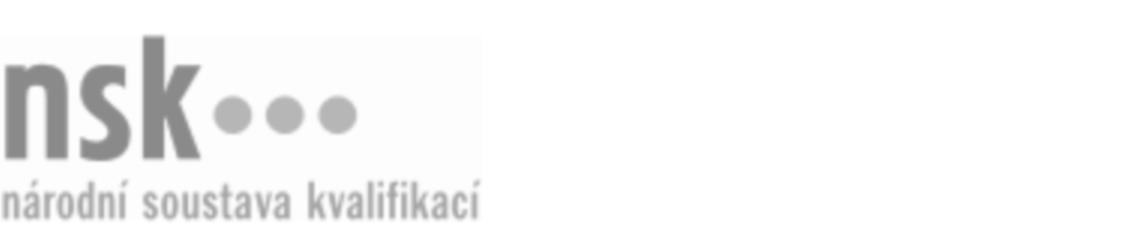 Autorizované osobyAutorizované osobyAutorizované osobyAutorizované osobyAutorizované osobyAutorizované osobyAutorizované osobyAutorizované osobyObkladač/obkladačka v prefabrikaci (kód: 36-109-E) Obkladač/obkladačka v prefabrikaci (kód: 36-109-E) Obkladač/obkladačka v prefabrikaci (kód: 36-109-E) Obkladač/obkladačka v prefabrikaci (kód: 36-109-E) Obkladač/obkladačka v prefabrikaci (kód: 36-109-E) Obkladač/obkladačka v prefabrikaci (kód: 36-109-E) Obkladač/obkladačka v prefabrikaci (kód: 36-109-E) Obkladač/obkladačka v prefabrikaci (kód: 36-109-E) Autorizující orgán:Autorizující orgán:Ministerstvo průmyslu a obchoduMinisterstvo průmyslu a obchoduMinisterstvo průmyslu a obchoduMinisterstvo průmyslu a obchoduMinisterstvo průmyslu a obchoduMinisterstvo průmyslu a obchoduMinisterstvo průmyslu a obchoduMinisterstvo průmyslu a obchoduMinisterstvo průmyslu a obchoduMinisterstvo průmyslu a obchoduMinisterstvo průmyslu a obchoduMinisterstvo průmyslu a obchoduSkupina oborů:Skupina oborů:Stavebnictví, geodézie a kartografie (kód: 36)Stavebnictví, geodézie a kartografie (kód: 36)Stavebnictví, geodézie a kartografie (kód: 36)Stavebnictví, geodézie a kartografie (kód: 36)Stavebnictví, geodézie a kartografie (kód: 36)Stavebnictví, geodézie a kartografie (kód: 36)Povolání:Povolání:Obkladač prefabrikovaných konstrukcíObkladač prefabrikovaných konstrukcíObkladač prefabrikovaných konstrukcíObkladač prefabrikovaných konstrukcíObkladač prefabrikovaných konstrukcíObkladač prefabrikovaných konstrukcíObkladač prefabrikovaných konstrukcíObkladač prefabrikovaných konstrukcíObkladač prefabrikovaných konstrukcíObkladač prefabrikovaných konstrukcíObkladač prefabrikovaných konstrukcíObkladač prefabrikovaných konstrukcíKvalifikační úroveň NSK - EQF:Kvalifikační úroveň NSK - EQF:222222Platnost standarduPlatnost standarduPlatnost standarduPlatnost standarduPlatnost standarduPlatnost standarduPlatnost standarduPlatnost standarduStandard je platný od: 21.10.2022Standard je platný od: 21.10.2022Standard je platný od: 21.10.2022Standard je platný od: 21.10.2022Standard je platný od: 21.10.2022Standard je platný od: 21.10.2022Standard je platný od: 21.10.2022Standard je platný od: 21.10.2022Obkladač/obkladačka v prefabrikaci,  29.03.2024 13:00:08Obkladač/obkladačka v prefabrikaci,  29.03.2024 13:00:08Obkladač/obkladačka v prefabrikaci,  29.03.2024 13:00:08Obkladač/obkladačka v prefabrikaci,  29.03.2024 13:00:08Obkladač/obkladačka v prefabrikaci,  29.03.2024 13:00:08Strana 1 z 2Strana 1 z 2Autorizované osobyAutorizované osobyAutorizované osobyAutorizované osobyAutorizované osobyAutorizované osobyAutorizované osobyAutorizované osobyAutorizované osobyAutorizované osobyAutorizované osobyAutorizované osobyAutorizované osobyAutorizované osobyAutorizované osobyAutorizované osobyNázevNázevNázevNázevNázevNázevKontaktní adresaKontaktní adresa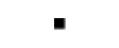 Střední škola polytechnická, Olomouc, Rooseveltova 79Střední škola polytechnická, Olomouc, Rooseveltova 79Střední škola polytechnická, Olomouc, Rooseveltova 79Střední škola polytechnická, Olomouc, Rooseveltova 79Střední škola polytechnická, Olomouc, Rooseveltova 79Rooseveltova 472, 77900 OlomoucRooseveltova 472, 77900 OlomoucStřední škola polytechnická, Olomouc, Rooseveltova 79Střední škola polytechnická, Olomouc, Rooseveltova 79Střední škola polytechnická, Olomouc, Rooseveltova 79Střední škola polytechnická, Olomouc, Rooseveltova 79Střední škola polytechnická, Olomouc, Rooseveltova 79Rooseveltova 472, 77900 OlomoucRooseveltova 472, 77900 OlomoucRooseveltova 472, 77900 OlomoucRooseveltova 472, 77900 OlomoucObkladač/obkladačka v prefabrikaci,  29.03.2024 13:00:08Obkladač/obkladačka v prefabrikaci,  29.03.2024 13:00:08Obkladač/obkladačka v prefabrikaci,  29.03.2024 13:00:08Obkladač/obkladačka v prefabrikaci,  29.03.2024 13:00:08Obkladač/obkladačka v prefabrikaci,  29.03.2024 13:00:08Strana 2 z 2Strana 2 z 2